                                                  Les Légumes - Vegetables        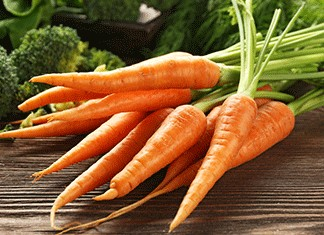 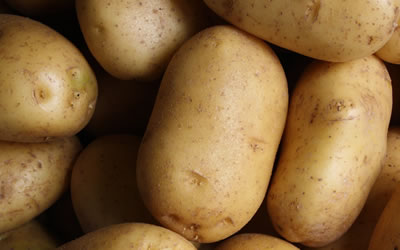 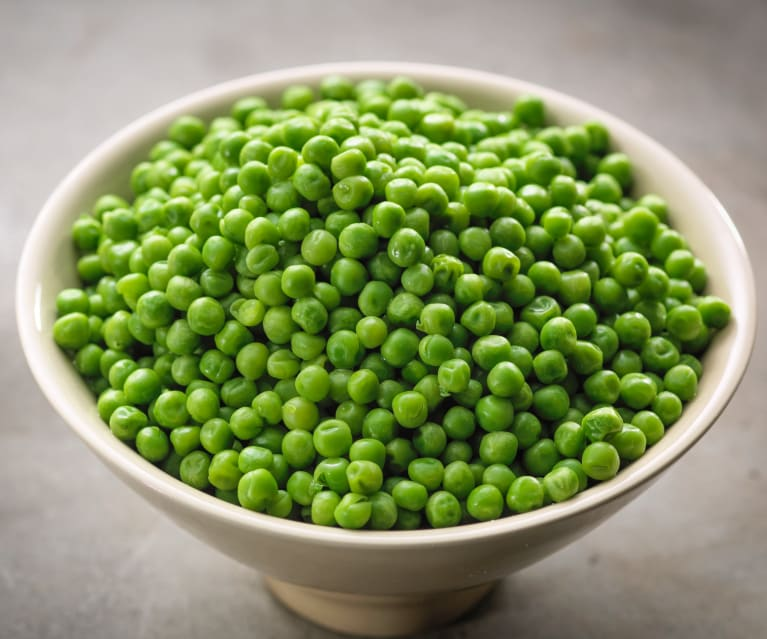 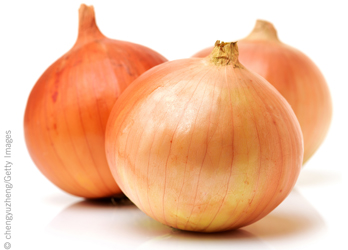 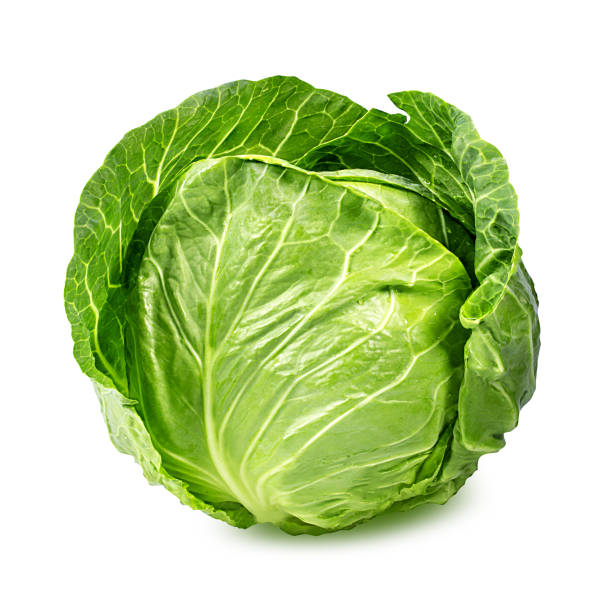 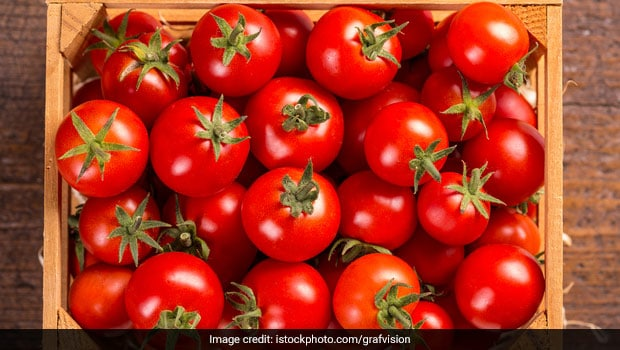 